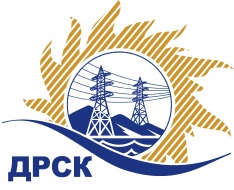 Акционерное Общество«Дальневосточная распределительная сетевая  компания»Протокол № 580/УКС-ВПзаседания закупочной комиссии по выбору победителя по закрытому электронному запросу цен на право заключения договора закупка № № 115 лот 6,7,8,9 раздел 2.2.1.    ГКПЗ 2015 г.	закупка 115 - «Монтаж и наладка ячеек 6-10 кВ для нужд филиала АО "ДРСК" "ХЭС" для подключения потребителей" лот 6 – Монтаж и наладка ячейки 10кВ на ПС 35/10кВ Ракитное;лот 7 - Монтаж и наладка ячейки 6кВ на ПС 110/35/6кВ СМР;лот 8 - Монтаж и наладка ячейки 6кВ на ПС 35/6кВ Втормет;лот 9 Монтаж и наладка ячейки 6кВ на ПС 110/35/6кВ ГВФ.ПРИСУТСТВОВАЛИ:	На заседании присутствовали 8 членов Закупочной комиссии 2 уровня. ВОПРОСЫ, ВЫНОСИМЫЕ НА РАССМОТРЕНИЕ ЗАКУПОЧНОЙ КОМИССИИ: О  рассмотрении результатов оценки заявок Участников.О признании предложений соответствующими условиям запроса цен.Об итоговой ранжировке предложений.О выборе победителя запроса цен.РЕШИЛИ:По вопросу № 1Признать объем полученной информации достаточным для принятия решения.Утвердить цены, полученные на процедуре вскрытия конвертов с предложениями участников закрытого запроса цен.По вопросу № 2Признать предложения ООО «Актис Капитал» г. Хабаровск, ул. Волочаевская, 8 (лот № 6,7,8,9),  ООО «ЭК «Энерготранс» г. Хабаровск, у. Трехгорная,8  (лот 6,7,8,9)  соответствующими условиям закупки По вопросу № 3Утвердить ранжировку предложений Участников:По вопросу № 4Признать победителем запроса цен участника, занявшего первое место в итоговой ранжировке по степени предпочтительности для заказчика: лот 6 – Монтаж и наладка ячейки 10кВ на ПС 35/10кВ Ракитное - ООО «ЭК «Энерготранс» г. Хабаровск, у. Трехгорная,8. Стоимость предложения - 1 026 164,00  руб. без учета НДС (1 210 873,52 руб. с учетом НДС). Срок выполнения работ: с  момента заключения договора по 30.11.2015 г.  Условия оплаты: Текущие платежи в течение 30 (тридцати) календарных дней с момента подписания актов выполненных работ обеими сторонами. Окончательная оплата в течение 30 календарных дней со дня подписания акта ввода в эксплуатацию. Гарантийные обязательства: гарантия подрядчика на своевременное и качественное выполнение работ, а также на устранение дефектов, возникших по его вине составляет 60 мес. Гарантия на материалы и оборудование, поставляемые подрядчиком 60 мес. Срок действия оферты до 23.11.2015 г.	лот 7 - Монтаж и наладка ячейки 6кВ на ПС 110/35/6кВ СМР - ООО «ЭК «Энерготранс» г. Хабаровск, у. Трехгорная,8. Стоимость предложения 1 624 903,00  руб. без учета НДС (1 917 385,54 руб. с учетом НДС). Срок выполнения работ: с  момента заключения договора по 30.11.2015 г.  Условия оплаты: Текущие платежи в течение 30 (тридцати) календарных дней с момента подписания актов выполненных работ обеими сторонами. Окончательная оплата в течение 30 календарных дней со дня подписания акта ввода в эксплуатацию. Гарантийные обязательства: гарантия подрядчика на своевременное и качественное выполнение работ, а также на устранение дефектов, возникших по его вине составляет 60 мес. Гарантия на материалы и оборудование, поставляемые подрядчиком 60 мес. Срок действия оферты до 23.11.2015 г.лот 8 - Монтаж и наладка ячейки 6кВ на ПС 35/6кВ Втормет - ООО «ЭК «Энерготранс» г. Хабаровск, у. Трехгорная,8. Стоимость предложения 1 237 321,00  руб. без учета НДС (1 460 038,78 руб. с учетом НДС). Срок выполнения работ: с  момента заключения договора по 30.11.2015 г.  Условия оплаты: Текущие платежи в течение 30 (тридцати) календарных дней с момента подписания актов выполненных работ обеими сторонами. Окончательная оплата в течение 30 календарных дней со дня подписания акта ввода в эксплуатацию. Гарантийные обязательства: гарантия подрядчика на своевременное и качественное выполнение работ, а также на устранение дефектов, возникших по его вине составляет 60 мес. Гарантия на материалы и оборудование, поставляемые подрядчиком 60 мес. Срок действия оферты до 23.11.2015 г.	лот 9 Монтаж и наладка ячейки 6кВ на ПС 110/35/6кВ ГВФ - ООО «ООО «ЭК «Энерготранс» г. Хабаровск, у. Трехгорная,8. Стоимость предложения 1 232 704,00  руб. без учета НДС (1 454 590,72 руб. с учетом НДС). Срок выполнения работ: с  момента заключения договора по 30.11.2015 г.  Условия оплаты: Текущие платежи в течение 30 (тридцати) календарных дней с момента подписания актов выполненных работ обеими сторонами. Окончательная оплата в течение 30 календарных дней со дня подписания акта ввода в эксплуатацию. Гарантийные обязательства: гарантия подрядчика на своевременное и качественное выполнение работ, а также на устранение дефектов, возникших по его вине составляет 60 мес. Гарантия на материалы и оборудование, поставляемые подрядчиком 60 мес. Срок действия оферты до 23.11.2015 г.город  Благовещенск«30» июля 2015 года№п/пНаименование Участника закупки и его адресЦена предложения на участие в закупке без НДС, руб.лот 6 – Монтаж и наладка ячейки 10кВ на ПС 35/10кВ Ракитноелот 6 – Монтаж и наладка ячейки 10кВ на ПС 35/10кВ Ракитноелот 6 – Монтаж и наладка ячейки 10кВ на ПС 35/10кВ Ракитное1ООО «Актис Капитал»г. Хабаровск, ул. Волочаевская, 8Цена: 1 027 164,00 руб. без учета НДС (1 212 053,52 руб. с учетом НДС). 2ООО «ЭК «Энерготранс» г. Хабаровск, у. Трехгорная,8 Цена: 1 026 164,00  руб. без учета НДС (1 210 873,52 руб. с учетом НДС). лот 7 - Монтаж и наладка ячейки 6кВ на ПС 110/35/6кВ СМРлот 7 - Монтаж и наладка ячейки 6кВ на ПС 110/35/6кВ СМРлот 7 - Монтаж и наладка ячейки 6кВ на ПС 110/35/6кВ СМР1ООО «Актис Капитал»г. Хабаровск, ул. Волочаевская, 8Цена: 1  625 903,00 руб. без учета НДС (1 918 565,54 руб. с учетом НДС). 2ООО «ЭК «Энерготранс» г. Хабаровск, у. Трехгорная,8 Цена: 1 624 903,00  руб. без учета НДС (1 917 385,54 руб. с учетом НДС). лот 8 - Монтаж и наладка ячейки 6кВ на ПС 35/6кВ Вторметлот 8 - Монтаж и наладка ячейки 6кВ на ПС 35/6кВ Вторметлот 8 - Монтаж и наладка ячейки 6кВ на ПС 35/6кВ Втормет1ООО «Актис Капитал»г. Хабаровск, ул. Волочаевская, 8Цена: 1 238 321,00 руб. без учета НДС (1 461 218,78 руб. с учетом НДС). 2ООО «ЭК «Энерготранс» г. Хабаровск, у. Трехгорная,8 Цена: 1 237 321,00  руб. без учета НДС (1 460 038,78 руб. с учетом НДС). лот 9 Монтаж и наладка ячейки 6кВ на ПС 110/35/6кВ ГВФ)лот 9 Монтаж и наладка ячейки 6кВ на ПС 110/35/6кВ ГВФ)лот 9 Монтаж и наладка ячейки 6кВ на ПС 110/35/6кВ ГВФ)1ООО «Актис Капитал»г. Хабаровск, ул. Волочаевская, 8Цена: 1 233 704,00 руб. без учета НДС (1 455 770,72 руб. с учетом НДС). 2ООО «ЭК «Энерготранс» г. Хабаровск, у. Трехгорная,8 Цена: 1 232 704,00  руб. без учета НДС (1 454 590,72 руб. с учетом НДС). Место в итоговой ранжировкеНаименование и адрес участникаЦена предложения без НДС, руб.лот 6 – Монтаж и наладка ячейки 10кВ на ПС 35/10кВ Ракитноелот 6 – Монтаж и наладка ячейки 10кВ на ПС 35/10кВ Ракитноелот 6 – Монтаж и наладка ячейки 10кВ на ПС 35/10кВ Ракитное1 местоООО «ЭК «Энерготранс» г. Хабаровск, у. Трехгорная,8 1 026 164,00  2 местоООО «Актис Капитал»г. Хабаровск, ул. Волочаевская, 81 027 164,00лот 7 - Монтаж и наладка ячейки 6кВ на ПС 110/35/6кВ СМРлот 7 - Монтаж и наладка ячейки 6кВ на ПС 110/35/6кВ СМРлот 7 - Монтаж и наладка ячейки 6кВ на ПС 110/35/6кВ СМР1 местоООО «ЭК «Энерготранс» г. Хабаровск, у. Трехгорная,8 1 624 903,00  2 местоООО «Актис Капитал»г. Хабаровск, ул. Волочаевская, 81  625 903,00 лот 8 - Монтаж и наладка ячейки 6кВ на ПС 35/6кВ Вторметлот 8 - Монтаж и наладка ячейки 6кВ на ПС 35/6кВ Вторметлот 8 - Монтаж и наладка ячейки 6кВ на ПС 35/6кВ Втормет1 местоООО «ЭК «Энерготранс» г. Хабаровск, у. Трехгорная,8 1 237 321,00  2 местоООО «Актис Капитал»г. Хабаровск, ул. Волочаевская, 81 238 321,00 лот 9 Монтаж и наладка ячейки 6кВ на ПС 110/35/6кВ ГВФлот 9 Монтаж и наладка ячейки 6кВ на ПС 110/35/6кВ ГВФлот 9 Монтаж и наладка ячейки 6кВ на ПС 110/35/6кВ ГВФ1 местоООО «ЭК «Энерготранс» г. Хабаровск, у. Трехгорная,8 1 232 704,00  2 местоООО «Актис Капитал»г. Хабаровск, ул. Волочаевская, 81 233 704,00 Ответственный секретарь Закупочной комиссии: Моторина О.А. _____________________________Технический секретарь Закупочной комиссии:  Коврижкина Е.Ю._______________________________